«Роль народных праздников в приобщении дошкольников к русским народным традициям»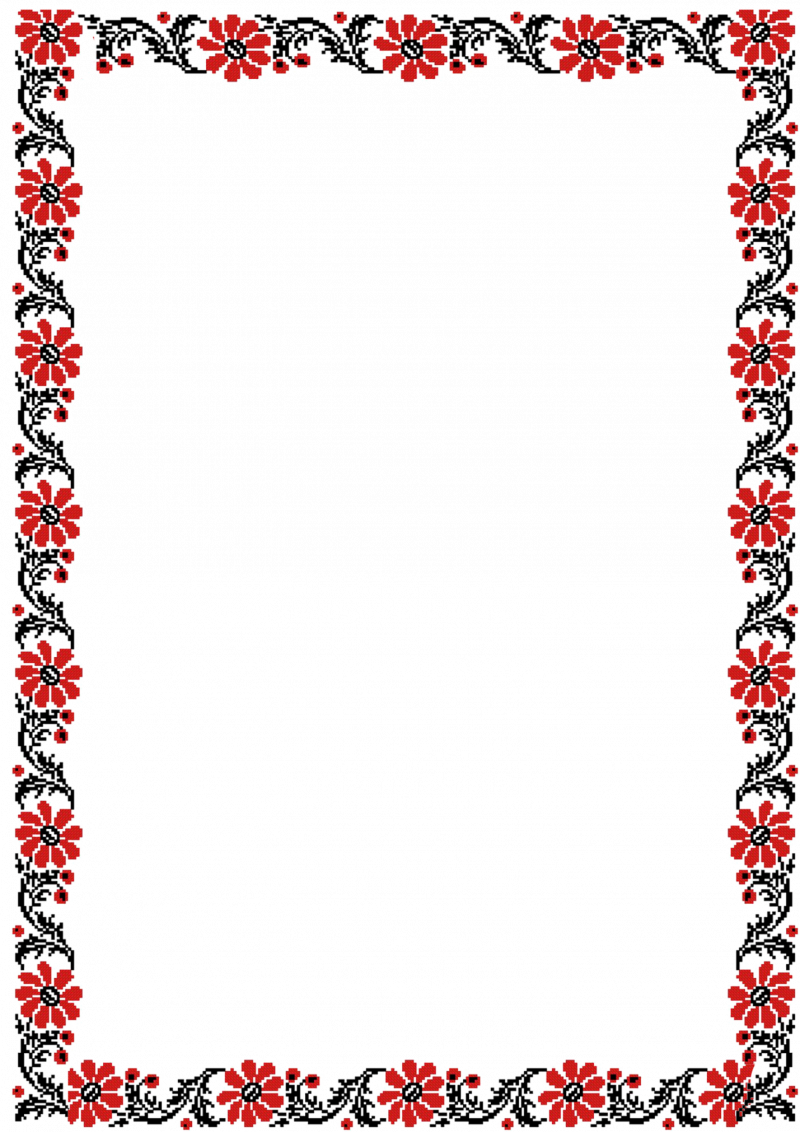 Без прошлого — нет будущего,
Без языка — нет нации,
Без нации — нет культуры,
Без культуры — нет народа.Интерес к прошлому, к своим корням, к истории, культуре, быту народа, возникает на определенном этапе развития человеческого общества. Только на основе прошлого можно понять настоящее, предвидеть будущее. А народ без будущего -это народ, не передающий все самое ценное из поколения в поколение.В нашем дошкольном учреждении большое внимание уделяется знакомству детей с традициями русских народных праздников. Почему именно праздники? Народные праздники помогают детям узнать о традициях и обычаях своего народа, развивают творческие способности. Эти праздники дают представление о народных традициях и обрядах, повседневной жизни русского крестьянина. Они учат бережному отношению к природе, родному краю, своим предкам, истории народа. Нравственные представления и понятия об этнокультуре формируются с помощью бесед, рассказов о труде, о традициях, народном творчестве русского народа; чтения книг о народах нашей страны,  знакомства со сказками, сказаниями, былинами, песнями, загадками, пословицами и поговорками, народными играми и игрушками, народными праздниками.Праздники – это замечательная возможность для ребенка проявить свои таланты, так как главная особенность праздника – его творческая театрализация. Они объединяют детей и взрослых общей целью, снимают некоторые внутренние конфликты, дают почувствовать радость общения от совместного творчества.Подготовка к празднику – это уже праздник для детей, который объединяет всех. Мы стараемся, чтобы каждый проявил свое творчество, участвовал в играх, танцах, инсценировках, в оформлении зала, группы. Это способствует социализации ребенка и сплочению детского коллектива. Дети прекрасно чувствуют смысловую глубину праздничных образов, инстинктивно постигая их, вопреки искусственно прерванной передаче традиций из поколения в поколение. Как это ни удивительно, но в наше время дети, соприкоснувшиеся с народными праздниками в детском саду, нередко могут помочь своим родителям открыть для себя новый мир, полный гармонии и радости. В народной культуре можно встретить различные формы праздников: праздники-концерты, праздники-спектакли. Такие праздники приносят радость, развлечение тем, кто приходит на них, как зрители, и не меньшую радость и удовольствие тем, кто является «артистами».При организации детских праздников мы стараемся соблюдать принципы, характерные для русского досуга, – это душевное возвышение и просветление, единение людей, раскрытие их творческих сил, состояние всеобщей гармонии. Поэтому не только сам праздник, но и подготовка к нему имеют огромное значение для формирования основ культуры ребенка. У него постепенно формируются навыки и умения в организации и проведении праздника. В первую очередь следует продумать его сценарий.Таким образом, приобщая детей к истокам русской народной праздничной культуры, мы разносторонне развиваем личность каждого ребенка, который, надеемся, будет носителем черт русского характера, русской ментальности.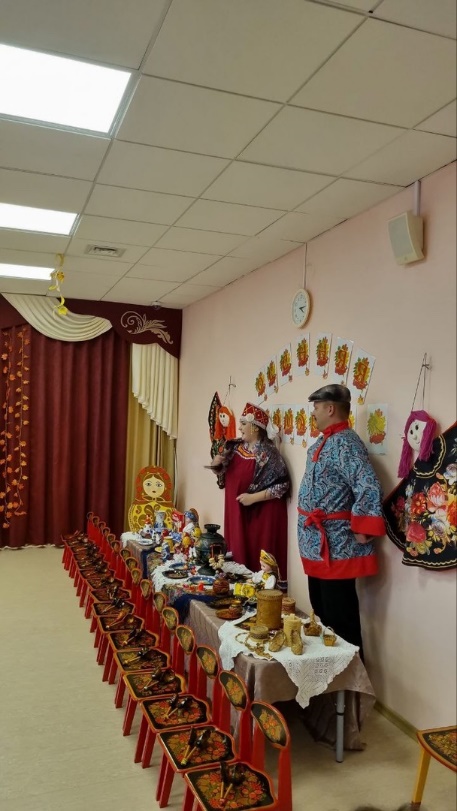 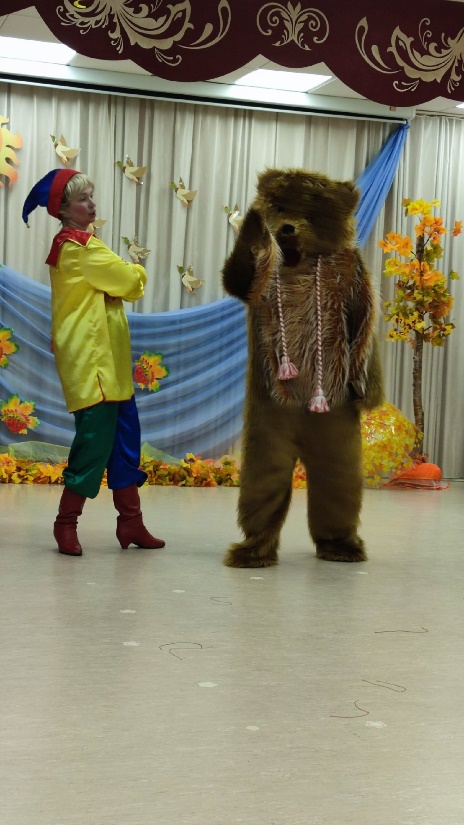 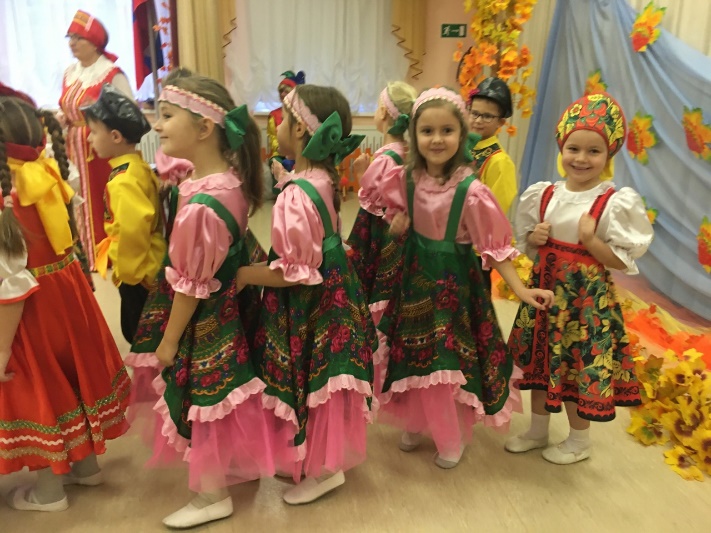 